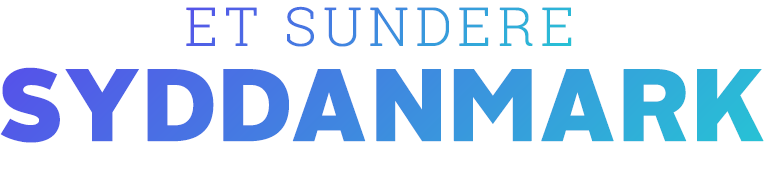 Opslag af forskningsmidler:ET SUNDERE SYDDANMARK – CITIZEN SCIENCEAnsøgningsfrist d. 27. august 2024 kl. 12.001. AnsøgerCV vedlægges som bilag (PDF) og må maksimalt være 2 sider, svarende til 4800 anslag inkl. mellemrum.1. AnsøgerCV vedlægges som bilag (PDF) og må maksimalt være 2 sider, svarende til 4800 anslag inkl. mellemrum.NavnUddannelseStillingAfdeling for ansættelseSygehusTelefonnummerE-mail2. ProjektProjektbeskrivelse vedlægges som bilag (PDF) og må maksimalt være 5 sider, svarende til 12.000 anslag inkl. mellemrum. Beskrivelsen skal indeholde; baggrund, formål, metoder, afgrænsning, forventet klinisk effekt og bør herudover inkludere et afsnit omkring gennemførbarhed. Baggrunden bør indeholde en opsummering af eksisterende viden omkring projektets forskningsspørgsmål, f.eks. ved at referere til, identificere eller opsummere relevant litteratur/ tidligere studier inden for samme forskningsområde/ -felt. Baggrunden bør også indeholde en tydelig angivelse af nyhedsværdien i projektet.Metodeafsnittet bør indeholde en styrkeberegning, eller hvis det vurderes mere relevant for projektet, en refleksion over valget af antal inkluderede patienter.2. ProjektProjektbeskrivelse vedlægges som bilag (PDF) og må maksimalt være 5 sider, svarende til 12.000 anslag inkl. mellemrum. Beskrivelsen skal indeholde; baggrund, formål, metoder, afgrænsning, forventet klinisk effekt og bør herudover inkludere et afsnit omkring gennemførbarhed. Baggrunden bør indeholde en opsummering af eksisterende viden omkring projektets forskningsspørgsmål, f.eks. ved at referere til, identificere eller opsummere relevant litteratur/ tidligere studier inden for samme forskningsområde/ -felt. Baggrunden bør også indeholde en tydelig angivelse af nyhedsværdien i projektet.Metodeafsnittet bør indeholde en styrkeberegning, eller hvis det vurderes mere relevant for projektet, en refleksion over valget af antal inkluderede patienter.Projektets startdato 
Anfør den forventede startdato(DD-MM-ÅÅ)Projektets slutdato
Anfør den forventede slutdato (DD-MM-ÅÅ)Populærtitel 
(max. 35 anslag)Er projektet del af et ph.d.-forløb?
Angiv JA/NEJLægmandsresumeUndgå brugen af fagudtryk, medicinske eller videnskabelige termer, forkortelser i overskrifter mv.Lægmandsbeskrivelsen skal indeholde en beskrivelse af, hvor projektet er placeret i forhold til eksisterende viden, og hvad projektet kan bidrage med, eller hvilken potentiel betydning projektet har for klinisk praksis. Afsnittet skal dertil indeholde en beskrivelse af de opgaver/aktiviteter, der skal løses for at nå projektets mål.Skal skrives på letforståeligt dansk og må maksimalt være 2 sider, svarende til 4800 anslag inkl. mellemrum.Videnskabeligt resumeResumeet skal indeholde et struktureret overblik over hvert delprojekt (200-400 ord) og skal indeholde baggrund, formål, metode, afgrænsning, forventet klinisk effekt.   Må maksimalt være 2 sider, svarende til 4800 anslag inkl. mellemrum.Borgerinvolvering
Beskriv kort hvordan og hvornår i projektet du involverer borgere/pårørende, samt hvordan interaktionen med borgere/pårørende kan berige eller udvikle forskningen i projektet. Skal udfyldelse på dansk og må maksimalt være 1 side, svarende til 2400 anslag inkl. mellemrum.Tværgående samarbejde
Beskriv eventuelt tværgående samarbejde med andre sygehuse i regionen eller SDUMå maksimalt være 1 side, svarende til 2400 anslag inkl. mellemrum.Tværsektorielt samarbejde Beskriv eventuelt tværsektorielt samarbejde mellem regionens sygehuse, en kommune eller almen praksis.Må maksimalt være 1 side, svarende til 2400 anslag inkl. mellemrum.Samarbejde med andre partnere uden for Region Syddanmark?Må maksimalt være 1 side, svarende til 2400 anslag inkl. mellemrum.DatabaseHvis det er relevant for projektet, skal du anføre, hvordan data opbevares, og hvilket system der anvendes til opbevaring.Må maksimalt være ½ side, svarende til 1200 anslag inkl. mellemrum.3. Budget3. BudgetSamlet ansøgt beløbBudgetforklaringVIP-lønningerTAP-lønningerApparatur/udstyrSpecificering af driftsomkostninger